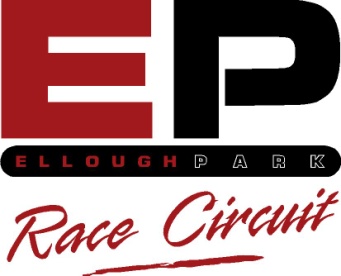 2014 Class WeightsNotes: For classes that include a minimum driver weight only mandatory items of Personal Protective Equipment (PPE), as required by rule 13.1 – 13.3 in 2013 blue book, are to be included when the driver is weighed.Novice number pales will be black with either white or yellow number.Minimum height 135cmNumber Plate & ColourWeightDriver/Kart WeightComer Cadet99KgsHonda Cadet103KgsWTP Cadet93Kgs103KgsModel B1Model B5IAME cadet103kgsSuper cadet115Kgs80Kgs (Kart)Mini Max135Kgs99Kgs (Kart)Junior Rotax148Kgs108Kgs (Kart)Senior Rotax162KgsHeavy Senior Rotax177Kgs85Kgs (Driver)Senior Honda Pro Kart180Kgs195KgsProHeavyKF3145Kgs105Kgs (Kart)KF2160KgsJunior TKM 123 (Black)123Kgs86Kgs (Kart) 19.5mm restrictorJunior TKM 128 (Gold)128Kgs86Kgs (Kart) 20.5mm restrictorJunior TKM 135 (Blue)135Kgs86Kgs (Kart) 22.0mm restrictorJunior TKM 142 (Purple)142Kgs83Kgs (Kart) 24.0mm restrictorJunior TKM 148148Kgs81Kgs (Kart) no restrictorJunior TKM Extreme138Kgs92Kgs (Kart)Senior TKM Extreme 146146Kgs(blue) 22.0mm restrictorSenior TKM Extreme 152152Kgs68Kgs (Driver) no restrictorSenior TKM Extreme Clubman165Kgs80Kgs (Driver) no restrictorJunior TKM 4stoke 140140Kgs40Kgs (Driver) 100Kgs (Kart)Junior TKM 4stroke 148148Kgs95Kgs (Kart)Senior TKM 4stroke162KgsDriver & KartSenior TKM 4stroke Heavy175KgsDriver & Kart